МУНИЦИПАЛЬНОЕ АВТОНОМНОЕ УЧРЕЖДЕНИЕ«СПОРТИВНАЯ ШКОЛА АЛЕКСАНДРОВСКОГО РАЙОНА ОРЕНБУРГСКОЙ ОБЛАСТИ»Мероприятия МАУ СШ Александровского района на июнь 2021 г.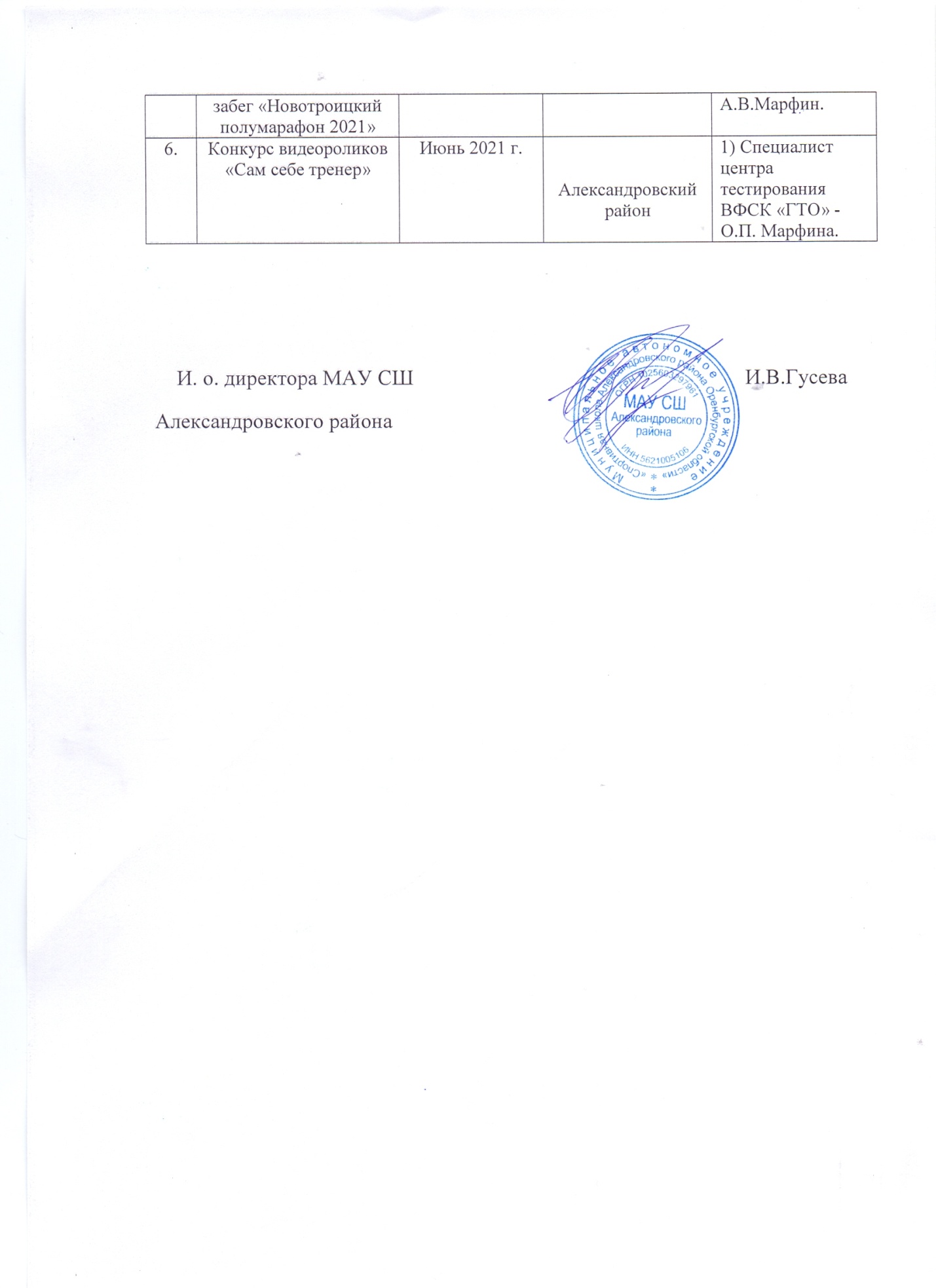 № п/пНаименование мероприятияДата проведенияМесто проведенияОтветственные1.Конкурсно-игровая программа, посвященная Дню детства01.06.2021 г.с. Александровка, (Центральная площадь) 1) Зам. директора по спортивной подготовке – И.В.Гусева;2) Инструктор – методист – П.В. Егунова;3) Спец. центра тестирования ВФСК «ГТО» - О.П.Марфина;4) Тренеры – О.В.Жердев,  З.Ш.Гасанов, А.В.Марфин, В.А.Воробьев.2.Первенство Приволжского федерального округа по легкой атлетике 02-07.05.2021 г.г.Чебоксары1) Тренер по легкой атлетике – А.В.Марфин3.Лагерь дневного пребывания детей на базе МАУ СШ Александровского района01-21.06.2021 г.с. Александровка(ФОК «Олимп», стадион «Полет»)1) Зам. директора по спортивной подготовке – И.В.Гусева;2) Спец. центра тестирования ВФСК «ГТО» - О.П.Марфина;3)Тренеры -  З.Ш.Гасанов,А.В. Марфин.4.Акция для участников лагерей дневного пребывания «От знака ГТО к олимпийским медалям»Июнь 2021 г.с. Александровка(ФОК «Олимп»)1) Специалист центра тестирования ВФСК «ГТО» - О.П.Марфина.5.Благотворительный легкоатлетический за 12 июня 2021 г.г.Новотроицк1) Тренер по легкой атлетике 